Medienkommentar 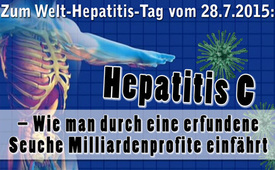 Zum Welt-Hepatitis-Tag am 28.7.: Hepatitis C – Wie man durch eine erfundene Seuche Millardenprofite einfährt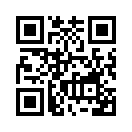 Zum Anlass des jährlichen Welt-Hepatitis-Tages am 28.Juli, möchte Kla.TV auf eine Archiv-Sendung hinweisen. Hepatitis ist die Bezeichnung für eine Leberentzündung. Obwohl es keinerlei Virusnachweis gibt, sind seit 1987 ein zweifelhafter Bluttest und hochpreisige Medikamente auf dem Markt.  Diese Infektionshypothese spült seither einen Milliardenprofit in die Kassen der Pharmaindustrie. Schauen Sie selbst.Sehr geehrte Damen und Herren, heute am 28. Juli, findet der Welt-Hepatitis-Tag statt. Er wurde von der World Hepatitis Alliance ins Leben gerufen, der mehr als 200 Patientengruppen und Organisationen angehören. In einer Resolution erkannte die Weltgesundheitsorganisation 2010 die Virushepatitis als eine globale Gesundheitsbedrohung an. Die Hepatitis C wird zu den neuen Seuchen gezählt.
Hepatitis ist der medizinische Ausdruck für eine Leberentzündung. Die Leber arbeitet im Körper als Entgiftungsorgan. Nach einer lang andauernden Leberentzündung kann es zu einer Leberzirrhose – sprich Vernarbungen der Leber – kommen.  Als Folge davon kann in der geschädigten Leber Krebs entstehen.
  
Gemäß der Lehrmeinung der Schulmedizin gibt es zwei Ursachen, die zu einer Hepatitis bzw. einem Leberschaden führen können. Dies seien zum einen Gifte und zum anderen ein Virus. Zu den Hepatitis auslösenden Giften zählt man z.B. Drogen und Alkohol, aber auch Medikamente. Bis im Jahr 1978 waren führende Experten auf dem Gebiet der Leberforschung einhellig der Meinung, dass Menschen mit Leberentzündungen nicht mit Medikamenten behandelt werden dürfen. Denn die Medikamente seien reich an Nebenwirkungen und müssten  in der ohnehin schon kranken Leber auch noch abgebaut werden.

Doch ab 1978 begann die Medizin, ganz andere Wege zu gehen. Auslöser war die neu entwickelte Hypothese, ein Virus sei der Verursacher einer Hepatitis. 1987 bekam die Biotech-Firma Chiron den Auftrag, das Virus, das Hepatitis C auslösen soll, zu finden. Unter anderem wurde dafür ein Tierexperiment durchgeführt. Schimpansen wurde Blut von einem Patienten mit Hepatitis C übertragen, um sie anzustecken. Doch eine Erkrankung an Hepatitis blieb bei allen Versuchstieren aus. Trotzdem ist seit 1987 ein Bluttest auf dem Markt, der eine Erkrankung mit Hepatitis C beweisen soll.
Aber was genau wird bei diesem Test nun nachgewiesen? Da die Firma Chiron kein vollständiges Virus isolieren und somit auch nicht nachweisen konnte, begann sie, einzelne Bruchstücke von Genen als Bestandteile des vermeintlichen Hepatitis C Virus zu definieren.
Dem widerspricht aber ganz klar eine erstaunliche Entdeckung aus dem Jahre 2001. Und zwar wurde in der renommierten Wissenschaftszeitung „Nature“ das komplett aufgeschlüsselte menschliche Erbgut veröffentlicht. Gemäß Prof. Dr. Heinz Ludwig Sänger, Professor für Mikrobiologie und Virologie, seien mehr als 450.000 Gensequenzen gefunden worden, die bisher – man höre und staune - von der Virologie als Teile von Viren bezeichnet wurden. Diese fundamentalen Forschungsergebnisse, würden das Aus der Hepatitis-Virus-Hypothese bedeuten. Warum das den Virologen und Medizinern bisher entgangen sein soll, bleibe für Dr. Sänger ein Rätsel. bzw. ein Ausrufungszeichen.

Dr. Köhnlein, Facharzt für Innere Medizin, widerlegte zudem die angeblich seuchenartige Verbreitung des Hepatitis C, denn bei  Hepatitis C hat es z.B. zu keiner deutlichen Zunahme von Leberzirrhosen geführt. Seuchenartig allein seien die Zunahme der nichtssagenden Bluttests und der positiven Testergebnisse vermeintlicher Virusinfektionen. Daraufhin stieg dann ebenfalls seuchenartig der Umsatz der neuen Medikamente der Pharmaindustrie.

Sehr geehrte Damen und Herren, trotz dieser bahnbrechenden Entdeckungen im Jahre 2001 ist die Medizin, Virologie und vor allem auch die Pharmaindustrie bei der Virus-  und damit Infektionshypothese als Auslöser der Hepatitis C geblieben. Diese Infektionshypothese spült seither auf Kosten der Allgemeinheit einen Milliardenprofit in die Kassen der Pharmaindustrie, wie folgendes Beispiel, das an Dreistigkeit fast nicht zu überbieten ist, verdeutlicht:
Seit 2014 hat der amerikanische Pharmakonzern Gilead Sciences gegen Hepatitis C das Präparat Sovaldi auf den Markt gebracht. In den USA auch als 1000-Dollar-Pille bezeichnet, in Deutschland kostet es 700 Euro pro Tablette. Gilead hat mit Sovaldi allein im ersten Halbjahr 2014 5,8 Milliarden Dollar verdient. AOK Chef Jürgen Peter sagte der Hannoverschen Allgemeinen Zeitung dazu, ich zitiere: Es könne nicht sein, dass 84 Pillen, die in der Herstellung geschätzt 100 Euro kosten, zu einem Preis von 60.000 Euro abgerechnet werden“. Das Magazin "Euro" habe errechnet, dass Sovaldi - bezogen auf den Preis pro Gramm - damit 20-mal wertvoller sei als Gold.

Dem gegenüber ist mit der simplen und althergebrachten Vergiftungshypothese als Auslöser der Hepatitis C   gar kein Umsatz zu machen. Lautet doch die sowohl einleuchtende, wie einfache Botschaft: Lass das Gift weg, und du wirst die Krankheit los bzw. erst gar nicht krank.

Liebe Zuschauer, vor dem Hintergrund dieser Gegenstimmen werden augenscheinlich einmal mehr die finanziellen Interessenskonflikte bei der Suche nach dem  Auslöser einer Krankheit - in diesem Fall der Hepatitis C - deutlich. Sie sehen, dass es sich auch im Fall der Hepatitis C lohnt, einen Blick auf die  Gegenstimme zu werfen, will man nicht zum Spielball falscher Interessen werden! Geben Sie diese Informationen weiter. Wir verabschieden uns, guten Abend.von ch.Quellen:Buch „Virus-Wahn“ – Wie die Medizin-Industrie ständig Seuchen erfindet und auf Kosten der Allgemeinheit Milliarden-Profite macht, Torsten Engelbrecht, Claus Köhnlein
http://www.welthepatitistag.info/
http://www.anti-zensur.info/azkmediacenter.php?mediacenter=conference&topic=11&id=249
http://www.aids-wahrheits-tag.de/aids_kritik_de/aids/artikel/koehnlein-neue_seuchen.htm
http://www.spiegel.de/wirtschaft/soziales/sovaldi-warum-eine-pille-700-euro-kosten-darf-a-984738.html
http://www.impfrisiko.eu/index.php/unser-immunsystemDas könnte Sie auch interessieren:#Medienkommentar - www.kla.tv/MedienkommentareKla.TV – Die anderen Nachrichten ... frei – unabhängig – unzensiert ...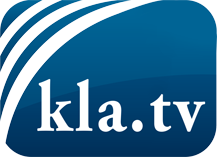 was die Medien nicht verschweigen sollten ...wenig Gehörtes vom Volk, für das Volk ...tägliche News ab 19:45 Uhr auf www.kla.tvDranbleiben lohnt sich!Kostenloses Abonnement mit wöchentlichen News per E-Mail erhalten Sie unter: www.kla.tv/aboSicherheitshinweis:Gegenstimmen werden leider immer weiter zensiert und unterdrückt. Solange wir nicht gemäß den Interessen und Ideologien der Systempresse berichten, müssen wir jederzeit damit rechnen, dass Vorwände gesucht werden, um Kla.TV zu sperren oder zu schaden.Vernetzen Sie sich darum heute noch internetunabhängig!
Klicken Sie hier: www.kla.tv/vernetzungLizenz:    Creative Commons-Lizenz mit Namensnennung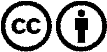 Verbreitung und Wiederaufbereitung ist mit Namensnennung erwünscht! Das Material darf jedoch nicht aus dem Kontext gerissen präsentiert werden. Mit öffentlichen Geldern (GEZ, Serafe, GIS, ...) finanzierte Institutionen ist die Verwendung ohne Rückfrage untersagt. Verstöße können strafrechtlich verfolgt werden.